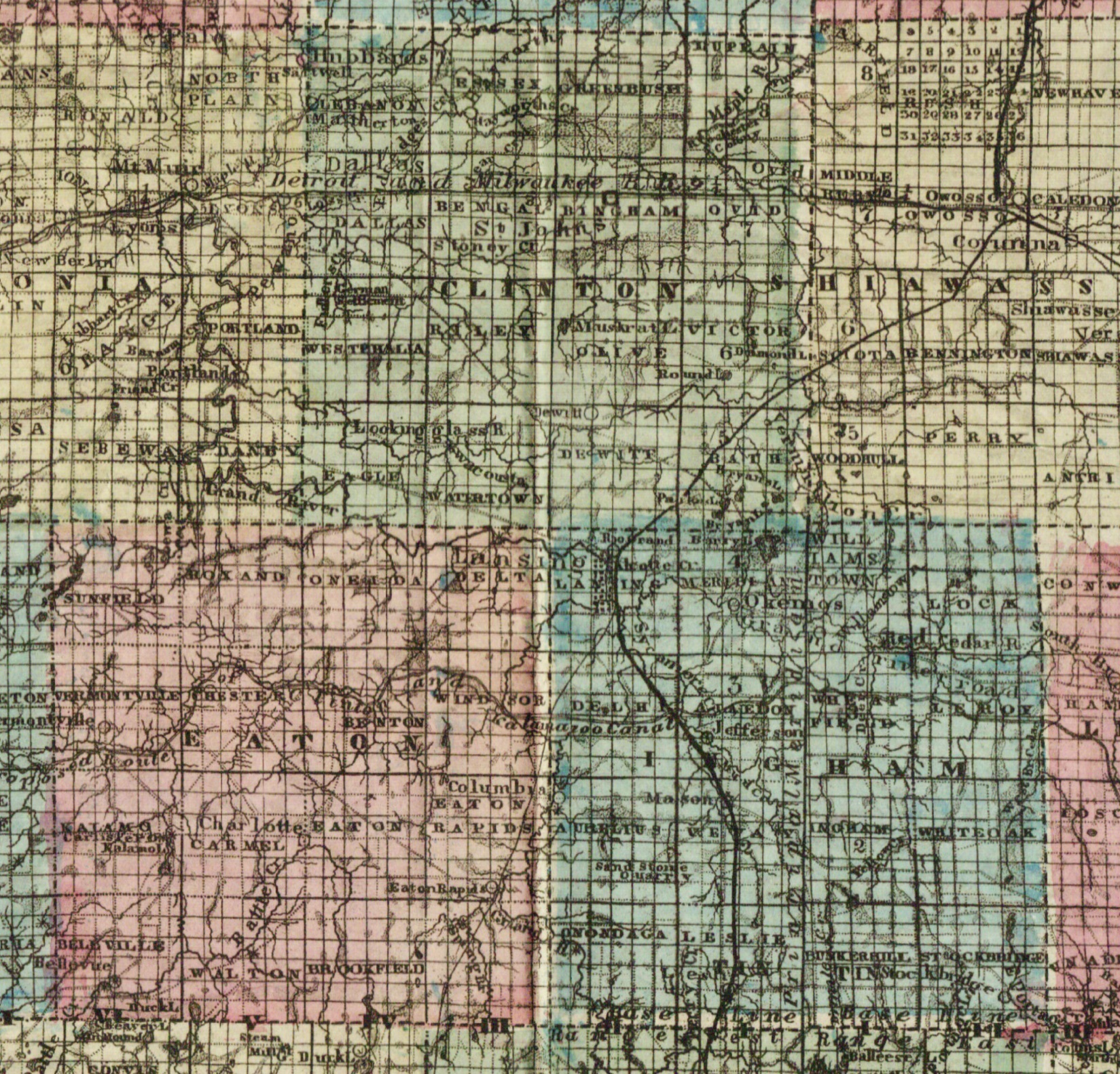 1868-Lansing-crop